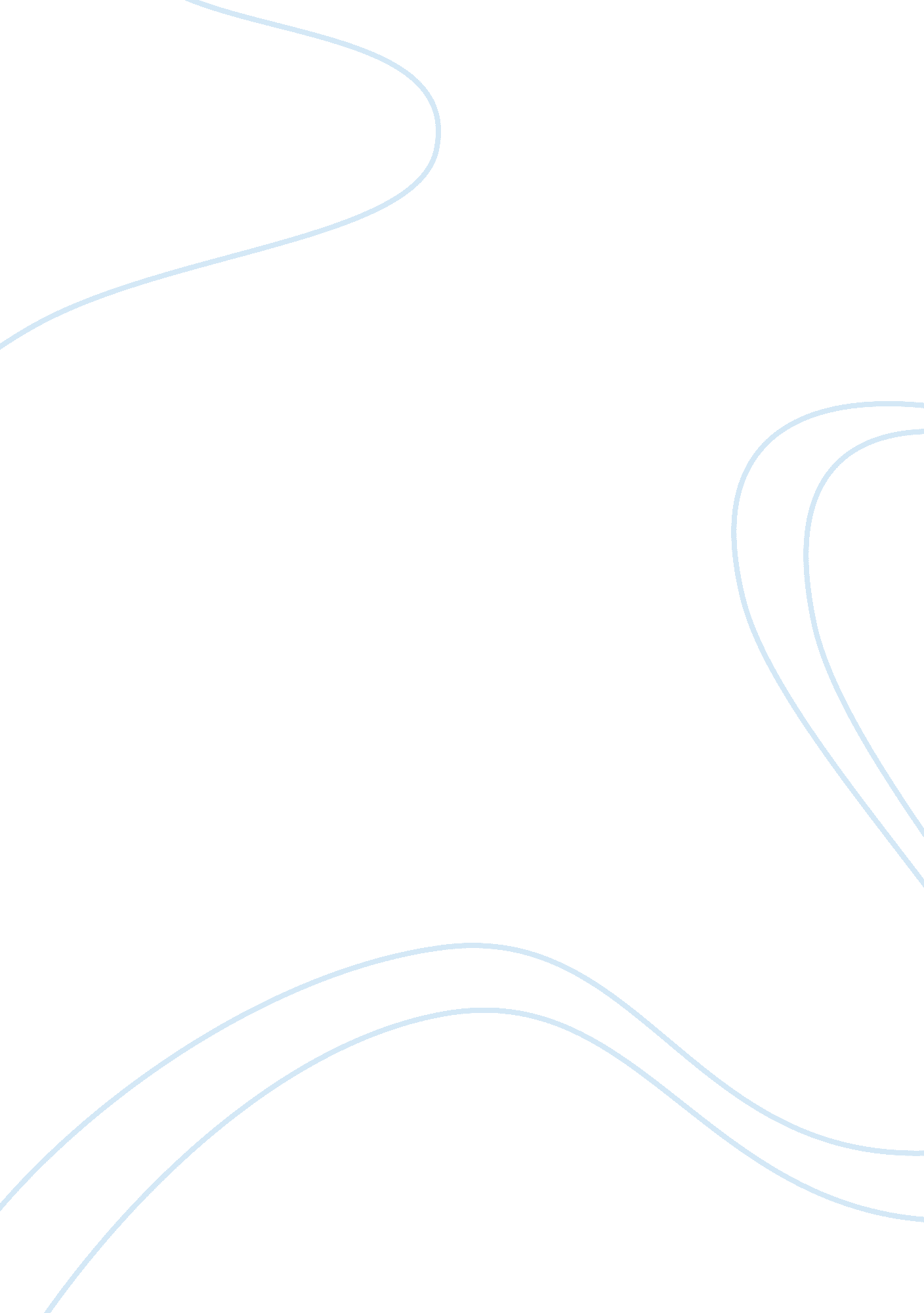 Dyspepsia chronic or recurrent pain health and social care essayBusiness, Company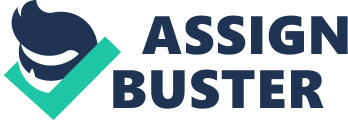 Good nutrition is indispensable to good wellness throughout life, get downing with pre natal life and go oning through old age. An ancient ayurvedic adage denotes that `` When diet is incorrect medical specialty is of no usage, when diet is right medical specialty is of no demand. Thus nutrition scientific discipline helps to advance human wellness and dainty disease. Aging is a natural evident fact in human life. The universe is expected to see an unprecedented ripening of the human population in states worldwide. It is likely that there are 416 million old people ( aged 60 old ages and supra ) around the Earth and by 2020 universe 's 11. 9 % of population will be above 60 old ages ( Mr. Katz ) . In India besides the tendency is same, 7. 5 % of the entire population is above 60 old ages. Harmonizing to the population appraisal of Tamil Nadu 2001, Male senior citizens within 60-69 twelvemonth of age was 5. 35 % , 70-79 old ages of age was 2. 49 % and 80 old ages of age and above was 86 % . Female senior citizens in 60-69 twelvemonth of age was 5. 62 % , 70-79 old ages of age was 2. 41 % . 80 old ages and above was 0. 9 % . When comparison with 1961, 1971, 1981 and 1991 twelvemonth nose count, there was addition in figure of senior citizens in Tamil Nadu. Harmonizing to the nose count of Madurai, the population aged 60 to 64 old ages predicted as 3. 05 % , 65-69 twelvemonth projected as 2. 10 % , 70 to74 old ages reported as 1. 54 % , 75-79 twelvemonth predicted as 0. 78 % and 80 + old ages anticipated as 0. 88 % . It is estimated that the proportion of with this addition in the population of the senior citizens, societies in each state have to larn how to cover with a new set of wellness challenges. It is known that the senior citizens suffer from assorted types of jobs physically, psychologically, economically and socially. 45 % of old age people in India have chronic disease and disablements. There is a common expression by the natural healer that `` All disease begins in the intestine. '' Chiefly the increased prevalence of several common GI upsets occurs in the aged individual. Senior citizens normally experiences dysphasia, anorexia, indigestion, and colonic jobs. Among these indigestions holding the highest prevalence rate in India. Dyspepsia is a chronic or perennial hurting or uncomfortableness centered in the upper venters associated with a assortment of symptoms including station prandial comprehensiveness, bloating, flatulency, sickness, purging, pyrosis, early repletion and acerb regurgitation. Globally the incidence rate of indigestion is 7 to 45 % . The hazard factors of indigestion include nutrient, intoxicant, caffeine, indigestion and medicines contribute to dyspepsia. Chronic indigestion associated with stomachic malignant neoplastic disease, peptic ulcer, gastro esophageal reflux upset or may miss an identifiable cause. Dyspepsia can be categorized in to three ; those with dismay characteristics, those with no dismay characteristics but found to be positive for H. pylori ( unsophisticated indigestion ) and those in whom no causal organic disease has been identified ( functional indigestion ) . The common direction of indigestion includes lifestyle alterations, H. pylori therapy, and pharmacological direction. Pharmacological direction includes alkalizers, prokinectics, acid suppressive cytoprotective and H. pylori obliteration agents. Indigestion can be managed in place by disposal of Ginger infusion. Ginger has been used as a traditional medical specialty in Asia and India since antediluvian times. Ginger infusion has a spicy inspiring gustatory sensation. It is used as a place redress for dyspepsia, sickness, cold and sore pharynxs. The characteristic olfactory properties and spirit of ginger root is caused by a mixture of zingrone, shogaols and gingerols, volatile oils that compose about one to three per centum of the weight of fresh ginger. Volatile oils have the ability to chase away gas and cut down bloating in the bowel. Ginger is rich in such oils. It promotes the production of spit, which is called sialagogue. This action makes the ginger to excite the flow of gall from the saddle sore vesica which helps dyspepsia. Need FOR THE STUDY Dyspepsia is non a disease but a group of symptoms that alert practician to disease of the upper gastro-intestinal piece of land. It is reported that 50 % of people with dyspepsia ego medicate utilizing alkalizers and low dosage H2 receptor adversaries, perchance with advice from a community druggist, but statistics show that every bit many as one in 4 people in Scotland with indigestion and one in 10 in England and Wales consult their general practician. Dyspepsia is one of the dominant upper gastro-intestinal jobs among elderly. It is non been shown to be associated with any addition in mortality. However, the impact of this status on patients and wellness attention services has been shown to be considerable. In a recent community study of several European and North American populations, 20 % of people with dyspeptic symptoms had consulted either primary attention doctors or hospital specializers ; more than 50 % of indigestion sick persons were on medicine most of the clip and about 30 % of dyspeptics reported taking yearss off work or schooling due to their symptoms. The prevalence rate of indigestion varies well between different populations. Dyspepsia is considered as a public wellness job in India. Nationwide study of indigestion conducted in 2006 shows that the prevalence of uninvestigated indigestion was 30. 4 % . A study in urban Mumbai found that uninvestigated indigestion was more prevailing in grownups & gt ; 40 old ages of age. A study on cultural group of Indians found that the estimated rate of uninvestigated indigestion was 7. 5 % . In an urban study in India found that no difference in dyspeptic symptoms occurred between vegetarians ( 29. 1 % ) and meat-eaters ( 31. 2 % ) . This shows that indigestion is a common job in India among senior citizens. A planetary position on the prevalence of uninvestigated indigestion varies between 7-45 % and functional indigestion has been noted to change between 11-29. 2 % . The prevalence of lowest rate of uninvestigated indigestion was seen in Singapore ( 7-8 % ) , South East Asia, somewhat higher rates are seen amongst the Scandinavians ( 14. 5 % and 18. 4 % ) , a prevalence rates are of 23-25. 8 % are seen in the US with populations in India ( 30. 4 % ) and New Zealand ( 34. 2 % ) holding the highest rate. Whereas the prevalence rate of functional indigestion in UK, Taiwan and US were 15 % , 23. 8 % and 29. 8 % severally. Hazard factors for indigestion have been shown to include females and underlying psychological perturbations, environmental/lifestyle wonts such as hapless economic position, smoke, increased caffeine consumption and consumption of non steroidal anti inflammatory drugs appear to be more relevant to un investigated indigestion. It is clear that indigestion is a common status globally, impacting most populations, irrespective of location. A survey on herbal medical specialty and gastro enteric system shows that ginger stimulates the flow of spit, gall and stomachic secernments. Ginger addition gastro enteric motility without impacting stomachic voidance. These findings appear to back up to the traditional usage of ginger in the intervention of GI uncomfortableness and bloating. A few surveies have proven the effects of ginger to the human organic structure. Although non yet every bit celebrated as other herbs, at least, ginger is going popular as alternate to other herbs. Among the celebrated herbal uses of ginger is as an infusion. The great benefits that ginger pull out can give are genuinely unmeasurable. There are many geriatric units in and around Madurai. The common issue identified among senior citizens is dyspepsia. Investigator felt that the ginger infusion for indigestion will assist to still and to advance better GI map among aged with low cost herbal medical specialty. In the visible radiation of the magnitude of the indigestion job and the deficiency of related surveies, the research worker has undertaken this survey to find effectivity of ginger infusion in cut downing badness of dyspeptic symptoms. STATEMENT OF THE PROBLEM An experimental survey to measure the effectivity of ginger infusion on indigestion among senior citizens shacking in geriatric attention unit of Christian Mission Hospital, Madurai- 2010. OBJECTIVES OF THE STUDY To measure the degree of indigestion among experimental and control group before administrating ginger infusion. To measure the degree of indigestion among experimental and control group after administrating ginger infusion. To happen out the difference in the degree of indigestion between experimental and control group. To happen the association between the degree of indigestion and socio demographic variables in the experimental group after administrating ginger infusion. RESEARCH HYPOTHESIS H1: There will be a important difference between the degree of indigestion between the control group and experimental group with Ginger infusion. H2: There will be a important association between the station trial degree of dyspeptic symptoms and demographic variables. Premise The undermentioned premises were made in this survey. The senior citizens would co operate with research worker and would be willing to take part efficaciously in the survey. The points included in the tool would be equal and stand for the step of dyspeptic symptoms badness. Every senior citizen is alone and responds in a alone mode to depict the badness of dyspeptic symptoms. The Ginger infusion would be sufficient to still dyspeptic symptoms. Ginger infusion will be easy acceptable by the senior citizens. OPERATIONAL DEFINITION Effectiveness of Ginger infusion In this survey, it refers to the decrease in badness of dyspeptic symptoms as measured by the average difference in dyspepsia badness tonss utilizing 7-point Global overall symptoms of dyspepsia graduated table before and after disposal of Ginger infusion. Ginger infusion In this survey, it refers to a liquid prepared by boiling peeled and grated A? tsp of fresh ginger in H2O constituted to 100 milliliter of infusion, to which 10 milliliter of honey is added to dulcify and 5 beads of lemon beads to season. Indigestion In this survey, it refers to symptoms of upper gastro enteric piece of land related to digestion as represented by the senior citizens, which includes dyspepsia, upper abdominal uncomfortableness, sickness, bloating, flatulency, station prandial comprehensiveness, early repletion, flatulency, diarrhea, irregularity, dysphagia, coated lingua and un pleasant gustatory sensation in the oral cavity. Senior Citizens Both male and female aged people who were aged 60 old ages and above and were populating off from their household in selected geriatric attention unit is referred as senior citizen. Geriatric unit Geriatric unit refers to geriatric attention division of Christian Mission Hospital, Madurai, where senior citizen 's distinguishable demands are catered. Boundary line The survey is delimited to Senior citizens shacking in the geriatric unit, CMH, Madurai. PROJECTED OUTCOME The survey findings will be effectual in cut downing the degree of dyspeptic symptoms among senior citizens shacking in selected geriatric unit and to wake up the involvement in non pharmacological intercessions like ginger infusion towards indigestion. Findingss of this survey will assist to be after and pattern Ginger infusion as a complementary therapy in advancednursingpattern. CHAPTER- II REVIEW OF LITERATURE Linkss between new research subjects and bing cognition are by and large developed by a thorough reappraisal of anterior research workers on a subject and so by developing a model for the subject on the footing of what is studied. In this chapter, the reappraisal works of relevant literature and research surveies are organized under the undermentioned facets. Scenario of indigestion Magnitude of indigestion among aged people Associated factors of indigestion Tool - Global over all symptom graduated table for Dyspepsia Consequence of ginger on wellness complaints Dyspepsia and ginger 1. Surveies related to Scenario of indigestion. Sahib, Y. et. al ( 2004 ) conducted a survey on the prevalence and hazard factor of functional indigestion in a multi cultural population in the United States to mensurate the prevalence of functional indigestion and its hazard factors in a multi cultural voluntary sample of the US population. A questionnaire method was followed. Consequences indicate that the prevalence of indigestion was 31. 9 per 100 and 15. 8 per 100. About 64. 5 % Participants with indigestion had functional indigestion. The survey concludes that most topics with indigestion had functional indigestion. Bhatia SJ et. al ( 2001 ) conducted a survey on epidemiology of indigestion in the general population in Mumbai to find the prevalence, human ecology and economic deductions of indigestion in Mumbai. A questionnaire method was followed. Consequence shows that 774 topics had indigestion, 614 people had abdominal comprehensiveness, 374 had abdominal hurting, and 272 had pyrosis and belching. The survey concludes that indigestion was reported by about tierce of the population in Mumbai. M. JJ Van Bommel. et. al ( 2001 ) conducted a survey on audiences and referrals for indigestion in general practice-a one twelvemonth database study to depict the prevalence of indigestion in general pattern, and the clinical and non clinical determiners of referral in these patients. Cross tablets and logistic arrested development analysis were carried out to uncover patient features and referral. The prevalence of indigestion in primary attention was 3. 4 % . The survey concludes that indigestion is a often happening ailment in primary attention patients and normally treated by their general practician. 2. Magnitude of indigestion among aged people Alberto pilotto et. al ( 2006 ) Conducted a survey on the drug used by the aged in general pattern: effects on upper gastro intestinal symptoms to measure the prevalence of drug usage by aged outpatients in Italy and to place the association between drug usage and gastro enteric symptoms. The consequences shows that 32. 7 % of patients reported at least one upper gastro enteric symptom, 25 % with dyspepsia syndrome, 16. 2 % had abdominal hurting and 14. 25 % had reflux symptoms. The survey concludes that the prevalence of drug usage is really high in aged outpatient population. 3. Surveies related to factor of indigestion Mahadeva. S. et. al. ( 2010 ) conducted a survey on the Hazard factors associated with indigestion in a rural Asiatic population and its impact on quality of life. To find the prevalence epidemiology and impact of indigestion in a rural Malaysian community Of 2, 260 grownup, 2, 000 ( 88. 5 % ) completed the study. Dyspepsia was found to be associated with female gender ( 15. 8 vs. 12. 7 % males, P= 0. 058 ) , Chinese ethnicity ( 19. 7 vs. 14. 2 % non-Chinese ) , higher instruction degrees, medium-range incomes, non-village-type lodging, non tobacco users, non- infusion drinkers, regular analgesia consumption, and grownups with chronic unwellness. Logistic arrested development analysis showed that higher degrees of instruction, i. e. , secondary instruction, non-village lodging, regular analgesia, and chronic unwellness were independent hazard factors for indigestion. Conversely, regular infusion imbibing ) seemed to hold an opposite relationship. Epidemiologic hazard factors include a higher socioeconomic position, regular analgetic ingestion, and chronic unwellness. Mari-Ann et. al ( 2010 ) A cross-sectional study was conducted on Dyspepsia in rural Malaysians is associated with a lower HRQOL. Epidemiological hazard factors include a higher socioeconomic position, regular analgetic ingestion, and chronic unwellness in a representative urban population in Kuala Lumpur, Malaysia. A sum of 2039 grownups age: 40. 5A A±A 11. 8A old ages, males 44. 2 % , ethnicity: Malayans 45. 3 % , Chinese 38. 0 % and Indians 13. 1 % , third instruction degree 62 % , professional employment 47. 7 % and average monthly income USD 850. 00 ) were interviewed. Dyspepsia was prevalent in 496 ( 24. 3 % ) grownups. Independent forecasters for indigestion, explored by logistic arrested development, were identified as: Malaysians and Indian ( OR 1. 59, 95 % CIA = A 1. 03-2. 45 ) ethnicity, heavy chilly intake usage of regular analgesia and chronic unwellness. Ethnicity, in add-on to acknowledge epidemiological factors, is a hazard factor for indigestion in an urban multi-racial Asiatic population. Barazkasm et. al ( 2009 ) conducted a survey on uninvestigated indigestion and its related factors in an Persian community to find the prevalence rate of indigestion and the hazard factors. A cross sectional study was performed. The consequences indicates that the prevalence rate of uninvestigated indigestion was 8. 5 % . Post parandial comprehensiveness was experienced by 41. 5 % . The survey concludes that adult females, older people, corpulent, widowed and low instruction topics are more likely to endure from indigestion. SanjivA MahadevaA MRCP, MD. et. al ( 2006 ) conducted a survey on assess the association betweendepressionand functional indigestion. It showed greater prevalence of depression among functional indigestion patients ( 30. 4 % ) , when compared to organic indigestion patients ( 11. 2 % ) . Women showed greater hazard to present functional indigestion and in footings of age, the group with ages between 31 to 50 old ages and 51 to 60 old ages showed protection consequence ( topics within these age groups have minor hazard to present functional indigestion ) . After the multivariate analysis depressed patients showed three times greater co morbidity with functional indigestion when compared to non-depressed patients. The accommodation for the gender, age and matrimonial position variables confirmed the association between functional indigestion and depression. Consequences point the demand to measure the presence of depression in functional indigestion patients and to set up specific intervention schemes for these patients. Stephen W. MD et. al ( 2006 ) Conducted a survey on indigestion in homeless grownup to find the prevalence and hazard factors for indigestion in a representative sample of stateless individuals. A cross sectional study with serologic proving for Helicobacter pylori infection was done. The consequences revealed that 18 % had upper tummy hurting, 595 had dyspeptic symptoms. H. pylori infection was identified in 315 of Participants. The survey concludes that indigestion is a common job among stateless grownups in Toronto. Stolte M et Al ( 2003 ) conducted a survey on Helicobacter pylori obliteration is good in the intervention of functional indigestion to measure whether the obliteration of Helicobacter pylori leads to long term alleviation of symptoms of functional indigestion. Double unsighted obliteration was followed. The consequences showed a statistically benefit in footings of symptom alleviation from non-ulcer indigestion. The survey concludes that H. pylori infection causes dyspeptic symptom in a subset of patients with functional indigestion. 4. Surveies related to consequence of ginger on wellness complaints Zahra Vahdat ( 2009 ) conducted a survey on consequence of enteric feeding with ginger infusion in acute respiratory hurt syndrome. An enteric diet supplemented with ginger infusion in acute respiratory hurt syndrome ( ARDS ) patients may be good for gas exchange and could diminish continuance of mechanical airing and length of stay in intensive attention unit ( ICU ) . In this individual centre, randomized, controlled dual blind survey, 32 patients with ARDS were randomized to have a high protein enteric diet enriched with ginger infusion or placebo. Patients fed enteric diet enriched with ginger infusion had significantly betterment in oxygenation was observed on twenty-four hours 5 ( P= 0. 02 ) and 10 ( P= 0. 003 ) in ginger infusion group compared to command group. A important difference was found in continuance of mechanical airing ( P0. 02 ) and length of ICU stay ( P= 0. 04 ) in favor of ginger infusion group. None of incidences like barotraumas, organfailureand mortality found among survey groups. Zahra Atai et. al ( 2009 ) conducted a survey on Inhibitory Effect of Ginger Extract on Candida albicans fungous infections could be dangerous in immuno compromised patients. Candida albicans is the most frequent Fungi in the unwritten pit. The first measure for intervention could be done utilizing topical fungicidal agents. Nystatine is a pick for mentioned use but there are some jobs in its utilizing including: unfavoured gustatory sensation, frequence of use, etc. This survey was carried out to happen an option for Nystatine. The survey was designed based on laboratory probes to look into the fungicidal activity of zingiber offcinale ( Ginger ) on Candida albicans which was obtained from Persian microbic aggregation and was confirmed by Germ Tube formation trial. Ethanolic Ginger infusion was prepared. The fungicidal activity of the infusion was determined utilizing Agar dilution and disc diffusion techniques. Datas were analyzed by ANOVA trial. The consequences showed that the ethanolic infusion was effectual on Candida albicans ( 2 mg mLiˆ1 ) at the concentration of 1: 5. The survey indicates that Ginger infusion might hold promise in intervention of unwritten moniliasis. Hoffman. T ( 2007 ) says that ginger has been used safely for 1000s old ages in cookery and medically in common people and place redresss. Advanced engineering enables the proof of these traditional experiences. The national centre for ( NCCAM ) has evaluated the consequences of the available surveies, evaluation the studies from `` implicative '' ( for short term usage of ginger for alleviation from, gestation related sickness and emesis ) to `` assorted '' ( when used for sickness caused by gesture illness, chemotherapy or surgery ) and to `` ill-defined '' for handling rheumatoid arthritis, osteo arthritis or joint and musculus hurting. White B ( 2007 ) explained ginger is one of the more normally used herbal addendums. Although frequently consumed for culinary intents, it is taken by many patients to handle a assortment of conditions, ginger has been shown to be effectual for gestation induced and post operative sickness and emesis. There is less grounds to back up its usage for gesture illness or other types of sickness and emesis. Assorted consequences have been found in limited surveies of ginger for the intervention of arthritis symptoms. Hollyer. T. Boo. et. al ( 2002 ) conducted a survey related to the usage of complementary and alternate medical specialty by Women enduring from sickness and purging during gestation. In this survey 70 adult females completed the questionnaire 61 % reported utilizing complementary and alternate medical specialty therapies of which the three most popular were ginger, vit B6 and acupressure 21 % of those who reported utilizing CAM had consulted CAM practioners, 8 % their doctors / druggist and 71 % discussed the use with household, friends and other wellness professionals. Womans did non utilize CAM stated they would likely utilize these modes if there was more information about these safety in gestation. Nanthakoman T, Pongrojpaw. D ( 2006 ) found that efficaciousness of ginger in bar of station operative sickness and emesis after major gynecologic surgery from March 2005-april 2006, 120 patients who underwent major gynecologic surgery were randomized in to group A ( n= 60 ) and group B ( n= 60 ) . The patients in group A received two capsules of ginger taken one hr before the process ( one capsule contains 0. 5 g of ginger pulverization ) . The patients in group received the placebo. The ( VANS ) ocular parallel sickness mark and frequence of purging were evaluated at 0, 2, 6, 12 and 24 hours after the operation statistically important difference in sickness between group A ( 48. 3 % ) and group B ( 66. 7 % ) . 5. Surveies related to dyspepsia and ginger Badreldin H. et Al ( 2008 ) conducted a survey on some phytochemical, pharmacological and toxicological belongingss of ginger ( zingiber officinale Roscoe ) : A reappraisal of recent research. The survey shows that ginger is used for a broad array of unrelated complaints that include dyspepsia, irregularity, spasms, purging, strivings, sore pharynx, arthritis and helminthiasis. Mahady GB et. al ( 2003 ) Conducted a survey on ginger root ( Zingiber officinale Roscoe ) and the gingerols inhibit the growing of CagA+ strains of Helicobacter pylori. A methanol infusion of the dried ginger rootstock, 10-gingerols and 6-shoyoal, were tested against 19 strains HP including 5CagA+ strains. The consequence revealed that a methanol infusion of ginger rootstock inhibit the growing of all 19 strain wickedness vitro. The survey concludes that ginger root extracts incorporating gingerols inhibit the growing of H. pylori CagA+ strains in vitro. Gupta et. al ( 2003 ) Conducted a survey on ginger at Toyama medical and pharmaceutical university. Found that fresh pieces of ginger dipped in a small salt additions salivation in the oral cavity and stocked 'digestive fire ' in the tummy. The survey concludes that the ginger activated a concatenation reaction in our immune system that aids digestion and dainties stomach complaints. Narullah A et. al ( 2003 ) conducted a survey on usage of common people redresss among patients in Karachi Pakistan to find the scientific grounds sing the usage of herbal medical specialty in Pakistan. A questionnaire method was followed. The survey shows that cinnamon, ginger, cloves, honey, lemon, poppy seeds, eggs and curd are the common herbal medical specialty they are practising. These common people redresss are used in common cold, cough and grippe to more serious status such as indigestion, asthma, icterus and heat shot. The survey concludes that the significant usage of common people redresss for intervention of medical conditions need to form on scientific lines. 6. Surveies related 7-point Global Symptom Scale for Dyspepsia: S. J. O. Veldhuyzen et. al conducted survey that proof was performed in two randomized-controlled tests ( n A? 1121 and 512 ) . Global overall symptom was compared with the quality of life in reflux and indigestion, GI symptom evaluation graduated table, reflux disease questionnaire and 10 specific symptoms. The intra category correlativity coefficient was calculated for patients with stable indigestion defined by no alteration in overall intervention consequence mark over two visits. Change in planetary overall symptom mark correlated significantly with quality of life for reflux and indigestion, GI symptom evaluation graduated table, reflux disease questionnaire and specific symptoms ( all P & lt ; 0. 0002 ) . Dependability: there was a positive correlativity between alteration in planetary overall symptom and alteration in symptom badness. The consequence size and standardised response mean were 1. 1 and 2. 1, severally. The planetary overall symptom graduated table is a simple, valid result step for indigestion intervention tests. 